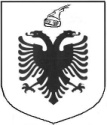 REPUBLIKA E SHQIPËRISËKUVENDIL I G J____/2019____PËR METROLOGJINËNë mbështetje të neneve 78 dhe 83 pika 1 të Kushtetutës, me propozimin e Këshillit të Ministrave, K U V E N D II REPUBLIKËS SË SHQIPËRISËV E N D O S I:KREU IDISPOZITA TË PËRGJITHSHMENeni 1ObjektiObjekti i kwtij ligji wshtw tw rregulloj, sistemin e njesise se matjes, standartet e matjes, bazat per te siguruar gjurmueshmerine e matjes kontrollin metrologjik ligjor te instrumenteve matës dhe  rregullat për organizimin dhe funksionimin e sistemit kombwtar metrologjik nw Republiken e Shqiperise Neni 2QëllimiKy ligj ka si qëllim të sigurojë:a) përdorimi i njësive matëse në përputhje me Sistemin Ndërkombëtar të Njësisë;b) gjurmueshmërinë e standardeve të matjes së Republikës së Shqipërisë ndaj standardeve ndërkombëtare dhe standardeve kombëtare të vendeve të tjera;c) matje uniforme në Republikën e Shqipërisë dhe besim në rezultatet e matjeve të kryera ne funksion te tregut d) lëvizjen e lirë të instrumenteve matëse ligjërisht të kontrolluara, te cilet jane objekt i markimit CE dhe markimin metrologjik  e) lëvizjen e lirë të produkteve të parapaketuara, nëse ato kanë shenjën e konformitetit dhe harmonizimin e metodave për matjet dhe kontrollin metrologjik;f) mbështetjen dhe zhvillimin e infrastrukturës së përshtatshme metrologjike që te siguroje gjurmueshmërinë e rezultateve të matjes;g) drejtimin dhe financimin e aktiviteteve të kërkimit dhe zhvillimit ne metrologji;h) komunikim te shpejtë, te saktë dhe lehtësisht te kuptueshëm dhe shkëmbim  informacioni mbi çështjet metrologjike. i) mbrojtjen e konsumatorëve dhe të shtetit nga rezultatet e pasakta të matjeve ne instrumentat matës Neni 3PërkufizimePër qëllime të këtij ligji, zbatohen përkufizimet e mëposhtme:1. “Instrument matës” është çfarëdo pajisje që përdoret për të bërë matje, vetë ose me një ose disa pajisje shtesë. 2. “Metrologji” është shkenca e matjeve dhe aplikimi i saj.3.“Metrologji shkencore” është ajo pjesë e metrologjisë, e cila merret me realizimin, zhvillimin dhe mirëmbajtjen e etaloneve kombëtare të matjeve. Metrologjia shkencore ka të bëjë me krijimin e njesive të matjes, zhvillimin e metodave të reja të matjes, realizimin e standardeve matëse dhe gjurmueshmërisë nga këto standarde tek përdoruesit, në një shoqëri.4.“Metrologji industriale” Metrologjia industriale ka të bëjë me aplikimin e matjes në prodhim dhe procese të tjera dhe përdorimin e saj në shoqëri, duke siguruar përshtatshmërinë e instrumenteve matëse, kalibrimin e tyre dhe kontrollin e cilësisë.5. “Metrologji ligjore” është praktikë dhe proces i i kërkesave ligjore  l dhe rregullatore  te matjeve dhe instrumentave  matës 6. “Matje” është proces i marrjes në mënyrë eksperimentale të një ose disa vlerave te nje madhesie, që në mënyrë të arsyeshme mund t’i atribuohen kesaj madhesie. 7. “Njësi matjeje” është sasia reale  shkallore e përcaktuar dhe e miratuar nga Konventa, me të cilën mund të krahasohet çdo lloj madhesie tjetër e të njëjtit lloj, për të shprehur raportin e dy sasive si një numër.  8.“Tipi i instrumentit matës” është modeli perfundimtar i një instrumenti matës ose moduli (përfshirë këtu një familje me instrumente ose module) për të cilin janë përkufizuar në mënyrë të përshtatshme të gjitha elementet që ndikojnë në karakteristikat e tij metrologjike.  9. “Etalon matjeje” realizimi i përkufizimit të një madhesie të caktuar, me vlerën e shprehur të sasisë dhe pasigurine shoqeruese te matjes, e përdorur si referencë.10. “Etalon kombëtar i matjeve” është instrument matjeje i miratuar  nga Keshilli i Ministrave për të shërbyer në Republikën e Shqipërisë si një bazë për përcaktimin e vlerave të standardeve te tjera te matjes, per madhesine ne fjale. 11. “Etalon  referues” është instrument   matës i caktuar për kalibrimin e etaloneve të tjera matëse, për sasitë e një lloji të caktuar në një organizatë ose vendndodhje të caktuar. 12. “Ruajtje e etalonit të matjes”janë të gjitha veprimet e nevojshme për të ruajtur karakteristikat metrologjike të etalonit të matjes, brenda kufijve të caktuar.13. “Material referues” është një material mjaftueshmërisht homogjen dhe i qëndrueshëm, ne lidhje me karakteristikat e specifikuara, i cili eshte krijuar  per te qene i pershtatshem per përdorimin e synuar ne matje ose ne ekzaminimin e karakteristikave nominale.14. “Material referues i certifikuar”është një material referues, i shoqëruar me dokumentacionin e lëshuar nga organizma nderkombetare ,kombetare dhe qe jep nje ose me shume vlera te karakteristikes se specifikuar me pasigurite dhe gjurmueshmerite shoqeruese, duke perdorur procedura te vlefshme. 15. “Gjurmueshmëri metrologjike” është cilësia e rezultatit të matjes ose vlera e etalonit të matjes, e arritur nepermjet nje zinxhiri te pashkeputur te dokumentuar kalibrimesh, ku secili kontribon ne pasigurine e matjeve.16. “Kalibrim” veprimtaria, që, në kushte të caktuara, se pari, krijon një marredhenie ndermjet vlerave te madhesise  me pasigurine e matjes, mundesuar kjo nga etalonet e matjes dhe indikacionet korresponduese shoqeruar me pasigurinë e matjes, dhe se dyti përdor këtë informacion për të krijuar një lidhje për marrjen e një resultati matjeje nga nje tregim i caktuar. 17.“Instrument mates ligjerisht i kontrolluar” nje instrument  matës i cili është në – perputhje me kërkesat  e përshkruara, në kërkesat e veçanta të metrologjise ligjore. 18. “Verifikim i nje instrumenti mates” është procedura e vleresimit te konformitetit (ndryshe nga vleresimi i tipit) e cila rezulton ne vendosjen e shenjes se verifikimit  dhe /ose leshimin e  certifikates se verifikimit.19.“Verifikim fillestar i instrumentit matës” është verifikimi  i një instrumenti mates  të ri qe nuk eshte verifikuar me pare. .20. “Verifikim pasardhes” eshte cdo verifikim i instrumentit mates pas nje verifikimi paraardhes.21. “Verifikimi periodik i detyrueshem” eshte verifikimi pasardhes i nje instrumenti mates qe kryhet periodikisht ne intervale kohe te percaktuara  ne perputhje me procedurat  e vendosura nga rregulloret.22. “Verifikim jashtë radhe i instrumentit matës” është një verifikim i kryer pas rimodelimit, eliminimit të mosfunksionimeve ose defekteve të tjera teknike (riparim) apo i kryer jashtë periudhës së verifikimit.23. “Autorizim” është dhënia e së drejtës për të kryer verifikim të instrumenteve matëse në sferën e detyrueshme subjekteve private, vendase ose të huaja, që kryejnë veprimtari në Republikën e Shqipërisë.24. “Çertifikim” është dokumenti i cili  leshohet  nga trupat e autorizuar dhe …..  në lidhje me produktet, proceset, sistemet ose personat.25. “Parapaketim” është kombinimi i një produkti dhe një paketimi individual. Një produkt është i paketuar, kur ai vendoset në parapaketim të çfarëdo natyre qoftë, pa qenë blerësi prezent dhe sasia e produktit që përmbahet në parapaketim, ka një vlerë të paracaktuar dhe nuk mund të ndryshohet pa u hapur parapaketimi ose pa iu nënshtruar një modifikimi të perceptueshëm.26. “Shishe, si enë matëse” është çfarëdo kontenier i bërë prej qelqi ose ndonjë materiali tjetër, që ka një fortësi dhe qëndrueshmëri të tillë, për të ofruar të njëjtat garanci metrologjike si qelqi, i taposur apo i projektuar për t'u taposur, që destinohet për magazinim, transport ose shpërndarje të lëngjeve e që ka karakteristika metrologjike (karakteristika të projektimit dhe uniformitet të prodhuesit) të tilla, që mund të përdoren si shishe matëse, kur ato mbushen deri në një nivel specifik ose një përqindje të specifikuar të kapacitetit të tyre deri në buzë dhe përmbajtja e tyre mund të matet me një saktësi të mjaftueshme dhe që ka kapacitet nominal nga 0,05 deri në 5 litra brenda.27. “Inspektimi metrologjik” eshte ekzaminimi i dizenjimit të nje produkti, parapaketimeve, procesi ose instalimi dhe përcaktimi i konformitetit te tij me kërkesat specifike, ose, në bazë të gjykimit profesional, me kërkesat e përgjithshme.28. “Matje zyrtare” është një matje e kryer nga  Drejtoria e Pergjithshme e Metrologjse ose nga personi juridik i autorizuar , në përputhje me vendimin administrativ për autorizim. Matja zyrtare përdoret si evidencë e besueshme në procedurat dhe vendimmarrjet e organizmave qeveritarë apo të gjykatave.29.  “Miratim i tipit të instrumenteve matëse” eshte vendim  me rëndësi  ligjore i bazuar në raportin e vleresimit te tipit, nese tipi i një instrumenti matës përputhet me kërkesat përkatëse ligjore, e cili konkludohet me lëshimin e certifikatës së miratimit të tipit.30. ‘’Vendosja ne treg” eshte venia per here te pare ne treg e nje instrumenti mates ose nje parapaketimi. 31.“ Paketues” eshte person fizik ose juridik i regjistruar ne Shqiperi, pergjegjes per paketimin.32. Etalon sekondar eshte instrument matës i siguruar nëpërmjet kalibrimit Neni 4Vënia në dispozicion e rezultateve të matjeveRezultatet e matjeve, të kryera me kërkesë të organizmave qeveritarë ose që i shërbejnë nevojave institucionet shteterore ne Republiken e Shqiperise he që kanë lidhje me transaksionet zyrtare, kujdesin shëndetësor, mbrojtjen e mjedisit, rendin publik, sigurinë dhe mbrojtjen e konsumatorit, do të jenë në dispozicion të personave juridikë dhe fizikë në përputhje me rregulloret që percaktojne disponibilitetin e informacionit me rëndësi publike.KREU IIORGANIZIMI I SISTEMIT KOMBËTAR TË METROLOGJISËNeni 5Sistemi kombëtar i metrologjisëSistemi kombëtar i metrologjisë përbëhet nga:Ministria pergjegjese per ekonomineb) Institucioni/ kombetar shteteror per metrologjine/Drejtoria e Pergjithshme e Metrologjisec) Laboratorët e autorizuar si mbajtes te etaloneve kombëtare dhe sekondareç) Personat juridikë të autorizuar nga Drejtoria e Pergjithshme e Metrologjise për të kryer verifikim periodik te instrumenteve në metrologjinë ligjore, sipas dispozitave të këtij ligji.dh) Personat juridikë dhe fizikë të autorizuar nga Drejtoria e Pergjithshme e Metrologjisë për të kryer riparim të instrumentëve matës.e) Inspektorati Shteteror që mbulon fushën e metrologjisë.Neni 6Organizimi i Drejtorisë së Përgjithshme të Metrologjisë1. Drejtoria e Përgjithshme e Metrologjisë  eshte person juridik ,publik i specializuar per metrologjinë  , ne varesi te ministrit pergjegjes per  ekonominë .2.t përcaktohet me vendim këshillit3. Drejtoria e Përgjithshme e Metrologjisë drejtohet nga Drejtori i Përgjithshëm, i cili është nëpunës civil.  Punonjesit e DPM jane nenpunes civil, sipas kushteve dhe kritereve të përcaktuara në legjislacionin e nenpunesit civil. Per punonjesit mbeshtetes, marredheniet rregullohen sipas Kodit te Punes.4. Organizimi dhe funksionimi i Drejtorisë së Përgjithshme të Metrologjisë rregullohet me vendim të Këshillit të Ministrave. 5. Struktura organike e Drejtorise te Pergjithshme te Metrologjise, miratohet me urdher te Kryeministrit.Neni 7Organizimi dhe funksionimi i inspektoriatit qe mbulon fushen e Metrologjise1. Inspektoriati qe mbulon fushen e Metrologjise eshte organi i vetem i ngarkuar me kryerjen e funksioneve te inspektimit metrologjik dhe mbikeqyrjes se tregut ne zbatim te ketij ligji dhe akteve ligjore te tjera ne fuqi.2. Organizimi dhe funksionimi i ketij inspektoriati percaktohet me vendim te Keshillit te Ministrave ne perputhje me Ligjin “Per Inspektimin ne Republiken e Shqiperise”.Neni 8Detyrat dhe të drejtat e Drejtorisë së Përgjithshme të MetrologjisëDrejtoria e Përgjithshme e Metrologjisë ka këto detyra e të drejta për metrologjinë:1. Propozon strategjinë e zhvillimit të metrologjisë ministrit përgjegjës për metrologjine dhe ndjek zbatimin e saj.2. Propozon akte ligjore dhe nenligjore për metrologjinë, të cilat ia paraqet ministrit përgjegjës për ekonominë3. Zhvillon, ruan dhe miremban  etalonet kombëtare të matjeve në laboratorët e saj, në përputhje me kërkesat, standartet dhe udhëzuesit e organizmave rajonale dhe ndërkombetare të fushës.4. Kryen aktivitete kërkimi dhe zhvillimi për metrologjinë5. Siguron gjurmueshmërinë metrologjike tek njësitë SI, te matjeve ose tek standardet e matjeve të Shteteve anëtare të Konventës së Metrit.6. Siguron gjurmueshmerine metrologjike per laboratoret e tjere.7. Organizon ose merr pjesë në krahasime laboratorike, për të përcaktuar nivelin e ekuivalencës së etaloneve të matjeve.8. Propozon ministrisë përgjegjëse për ekonomine njohjen e laboratorëve si mbajtës te etaloneve kombëtare të matjeve kundrejt plotësimit të kërkesave të përcaktura në nenin 13 te ketij ligji dhe jep mendim per aktet ligjre dhe nenligjore me fushën e përgjegjësisë .9. Monitoron mbajtjen dhe ruajtjen e etaloneve kombëtare të matjeve qe mbahen nga laboratoret e autorizuar, si mbajtes te etaloneve kombetare te matjes.10. Kryen miratim tipi, verifikim fillestar dhe verifikim periodik te instrumenteve mates ligjerisht te kontrolluar.11. Kryen aktivitet të ekspertizës metrologjike 12. Kryen miratimin dhe monitorimin e sistemeve të kontrollit sasior të prodhuesve të parapaketimeve dhe shisheve enë matëse me shenjë konformiteti. 13. Autorizon dhe monitoron persona juridikë për verifikimin e instrumentave matëse, ekspertizën metrologjike bazuar në kërkesat e përshkruara14. Autorizon dhe monitoron personat fizikë apo juridikë për riparimin/testimin pas riparimit të instrumenteve matëse.15. Krijon dhe mirëmban rregjistrin e instrumenteve matës subjekt i kontrollit ligjor.16. Bashkërendon punën me organizmat e tjerë të sistemit kombëtar të metrologjisë dhe mbështet zhvillimin e këtij sistemi kombëtar si dhe bashkëpunon me institucionet e tjera, veçanërisht me ato të infrastrukturës kombëtare të cilësisë (standartizim dhe akreditim), të Inspektimit dhe mbikqyrjes së tregut të instrumenteve matës dhe parapaketimeve.17. Shërben si referencë kombëtare për sistemin kombëtar të akreditimit të laboratorëve të kalibrimit, për aftësitë dhe etalonet e matjeve.18. Përfaqëson Republikën e Shqipërisë në organizmat ndërkombëtarë dhe rajonale të metrologjisë, kryen detyrat që rrjedhin nga anëtarësimi në keto organizma dhe vendos bashkëpunim në fushën e metrologjisë19. Bashkëpunon me organizmat kombëtarë të metrologjisë të vendeve të tjera për arritjen e marrëveshjeve të njohjes së ndërsjellë në veprimtarinë e fushës përkatëse, rajonale apo ndërkombëtare, ose për të arritur marrëveshje dypalëshe.20. Ofron trajnime për aktivitete në fushën e  metrologjisë.Neni 9Detyrat dhe kompetencat e inspektoratitInspektoriati që mbulon fushën e metrologjisë, krahas kompetencave që përcaktohen në nenet e tjera të këtij ligji  kryen detyrat dhe kompetencat si vijon:a) Kryen mbikqyrjen e tregut të instrumentave matëse të prodhuara /importuara dhe në përdorimb) Kryen inspektimin metrologjik të instrumenteve matës dhe produkteve të parapaketuarac) Merr vendim për heqjen nga tregu të instrumentit matës dhe parapaketimeve, kur ky instrument/parapaketim nuk është në konformitet, nuk plotëson kërkesat teknike metrologjike të kërkuara, të përcaktuara me një procedurë testimi.d) Kryen detyra të tjera,në kuadër të përmbushjes së funksionit të inspektimit sipas përcaktimit të këtij ligji. Neni 10Këshilli i metrologjisëNë Drejtorinë e Përgjithshme të Metrologjisë krijohet dhe funksionon këshilli i metrologjisë, i cili është organ këshillimor i Drejtorit të Përgjithshëm të Drejtorisë së Përgjithshme të Metrologjisë.Organizimi dhe funksionimi i këtij organi përcaktohet me vendim te këshillit te ministrave KREU IIINJËSITË E MATJESNeni 11Njësitë e matjes 1. Në Republikën e Shqipërisë do të përdoren si njësi matjeje.a) Njësitë e Sistemit Ndërkombëtar të Njësive të Matjes (SI),  duke perfshire shumëfishat dhe nënfishat e tyre;b) Njësitë e matjeve jashtë Sistemit SI, që përdoren për transportin ajror, detar dhe hekurudhor, të miratuara me konventa dhe marrëveshje ndërkombëtare të ratifikuara nga Republika e Shqipërisë;2. Njësitë bazë të Sistemit Ndërkombëtar të Njësive (SI) që do të përdoren në Shqipëri, njësitë që rrjedhin prej tyre, shumëfishat dhe nënfishat, njësitë shtesë të vendosura ndërkombëtarisht dhe mënyra e përdorimit të tyre, përcaktohet me vendim të Këshillit të Ministrave.KREU IVSTANDARTET MATESEPJESA IMETROLOGJIA SHKENCORENeni 12Etalonet kombëtare të matjeve1. Etalonet e matjes përcaktojnë, riprodhojnë, realizojnë dhe ruajnë njësitë e matjes. 2. Etalonet e matjeve që zotërojnë saktësinë e nevojshme dhe që kanë një shkallë të kënaqshme të ekuivalencës me etalonet ndërkombëtare të matjeve, do të njihen si etalone kombëtare të matjeve.3. Etalonet kombëtare të matjeve do të përdoren si bazë për vlerë reference tek standartet e tjera të matjes të njësisë matëse përkatëse. 4. Ministri përgjegjës për ekonominë miraton planin afatgjatë për zhvillimin e etaloneve kombëtare të matjeve bazuar në nevojat e vendit, 5. Kërkesat dhe kushtet që duhet të plotësojë një standard matjeje për t’u deklaruar etalon kombëtar matjeje në një fushë të caktuar, përcaktohen me Vendim të Keshillit të Ministrave.Neni 13Laboratorët e etaloneve kombëtare të matjeveDrejtoria e Përgjithshme e Metrologjisë, në laboratorëte saj, zhvillon, ruan dhe mirëmban etalonet kombëtare të matjeve. Aftësia/Kompetenca teknike e laboratorëve të etaloneve kombëtare të matjeve provohet nëpërmjet vetë-deklarimit të kapaciteteve matëse dhe kalibruese, sipas marrëveshjes së njohjes së Ndërsjelltë të Komitetit Ndërkombëtar të Peshave dhe Masave  ose akreditim. Institucionet publike që zoterojnë standarde matjeje që plotësojnë kërkesat e përcaktuara në nenin 12, kanë të drejtë të aplikojnë për deklarimin dhe njohjen e këtij standardi si etalon kombëtar matjeje.Drejtoria e Përgjithshme e Metrologjisë bashkërendon veprimtaritë e laboratorëve  mbajtes të etaloneve kombëtare dhe mban rregjistrin e etaloneve kombëtare të matjeve. Zhvillimi, mirëmbajtja, përmirësimi dhe aktivitetet që lidhen me etalonet kombëtare të matjeve financohen nga Buxheti i Shtetit.Neni 14Detyrat e laboratorëve mbajtës të etaloneve kombëtare të matjeveLaboratorët e etaloneve kombëtare kryejnë detyrat në vijim:1.Sigurojne gjurmueshmërinë e etaloneve kombëtare të matjeve deri tek etalonet nderkombetare te matjeve ose tek etalonet kombetare te shteteve anetare te Konventes se Metrit. 2.Organizojnë dhe/ose marrin pjesë në krahasime laboratorike rajonale dhe ndërkombëtare për të përcaktuar nivelin e ekuivalencës së etaloneve kombëtare të matjeve.3. Transmetojnë njësitë e etaloneve kombëtare të matjeve tek etalonet referuese të matjeve dhe të instrumenteve matëse me anë të kalibrimit ose perdorimit te materialeve referuese të çertifikuara sipas procedurave të përshkruara;4. Sigurojnë vlerat referuese të njësive respektive të matjeve për krahasimet ndërlaboratorike, të organizuara për laboratorët e kalibrimit.5. Implementojnë dhe mirëmbajnë sistemin e menaxhimit të cilësisë në përputhje kërkesat e organizmave evropiane dhe ndërkombëtare të metrologjisë.6. Sigurojnë njohjen ndërkombëtare të etaloneve kombëtare të matjeve nëpërmjet vetëdeklarimit te kapaciteteve matëse dhe kalibruese në BIPM KCDB-e. 7. Ndërmarrin masa për ruajtjen e gjurmueshmërisë, në rastin e dëmtimit dhe të shkatërrimit të etaloneve kombëtare të matjeve.PJESA IIMETROLOGJIA INDUSTRIALENeni 15Gjurmueshmeria e njësive të matjeve Transmetimi i njësive të matjeve tek instrumentet matëse sigurohet me anë të kalibrimit ose nëpërmjet përdorimit të materialeve referuese të çertifikuara.Neni 16Kalibrimi i etaloneve të matjes dhe instrumenteve matëse1. Kalibrimi kryhet në përputhje me udhezimet dhe rekomandimet e organizatave ndërkombëtare për standardizimin, akreditimin dhe metrologjinë.2. Kalibrimi i etaloneve të matjeve dhe instrumenteve matëse kryhet në laboratorët e kalibrimit, me kërkesën e përdoruesit.KREU VMETROLOGJIA LIGJOREPJESA INeni 17Instrumentet matëse ligjërisht të kontrolluara1. Sipas këtij ligji, instrumentet matëse ligjërisht të kontrolluara janë instrumentet matëse që përdoren në:a) transanksionet tregtare dhe zyrtare, kujdesin shëndetësor, mbrojtjen e konsumatorit, mbrojtjen e mjedisit, rendin publik dhe sigurinë;b) kontrollin e produkteve të parapaketuara dhe shisheve, si enë matëse;c) matjet e përshkruara nga ky ligj dhe rregulla të përshtatura për zbatimin e tyre.2. Instrumentet matëse ligjërisht të kontrolluara, që nuk janë objekt i markimit CE, ashtu si dhe përbërësit e tyre, pajisjet shtesë dhe pajisjet ndihmëse, i nënshtrohen kontrollit metrologjik, që kryhet nëpërmjet miratimit të tipit, verifikimit fillestar dhe pasardhës të instrumenteve matëse. 3. Përjashtimisht nga pika 2 e këtij neni, instrumentet matës objekt të markimit CE, markimit suplementar te shoqeruar me dy numrat e fundit te vitit te prodhimit, numri identifikues i trupes se notifikuar qe eshte perfshire ne vleresimin e konformitetit, nuk i nënshtrohen miratimit të tipit dhe verifikimit fillestar, por vetëm verifikimeve pasardhëse.4. Këshilli i Ministrave miraton rregulloren përkërkesat teknike dhe metrologjike dhe rregullat teknike, për instrumentet matëse ligjërisht të kontrolluaraNeni 18Vendosja në treg dhe/ose vënia në përdorim e instrumenteve matëseligjërisht të kontrolluara1. Instrumentet matëse ligjërisht të kontrolluara qe nuk jane objekt i markimit CE mund të vendosen në treg dhe/ose të vihen në përdorim, vetëm nëse janë testuar sipas një procedure të përshkruar, si rezultat i se cilës eshte realizuar miratimi i tipit dhe verifikimi fillestar i tij. .2. Instrumentet matëse, qe jane objekt i markimit CE, vendosen në treg dhe/ose vihen në perdorim, nëse kanë markimin CE, Markimin Metrologjik Suplementar M, dy shifrat e fundit të vitit të prodhimit, numrin unik të trupës notifikuese që ka marrë pjesë në procesin e prodhimit, nëpërmjet së cilës prodhuesi, përfaqësuesi i autorizuar ose importuesi garantojnë se instrumenti matës është në përputhje me kërkesat metrologjike të përshkruara.  Neni 19Përdorimi i instrumenteve matëse ligjërisht të kontrolluara1. Instrumentet matëse ligjërisht të kontrolluara, që perdoren në përputhje me dispozitat e këtij ligji, duhet të përputhen me tipin e miratuar dhe/ose kërkesat teknike dhe metrologjike, dhe  të jene te verifikuar dhe të kenë të fiksuara shenjat e vlefshme të përshkruara.2. Një instrument matës ligjërisht i kontrolluar, që eshte ne vendin e perdorimit por qe nuk është verifikuar, duhet të jetë i markuar, në mënyrë të dukshme, me shenjën “instrument matës jo në përdorim ”.3.Personat juridikë dhe fizikë, gjatë ushtrimit të veprimtarisë, duhet të përdorin instrumente matëse ligjërisht të kontrolluara te cilat i jane nenshtruar verifikimit metrologjik, në mënyrë që të sigurojnë saktësinë e kërkuar të matjeve. Ata janë përgjegjës për performancën teknike të instrumenteve matëse dhe për saktësinë e rezultateve të matjeve.4. Drejtori i Përgjithshëm i Drejtorisë së Përgjithshme të Metrologjisë përshkruan markimin “instrument matës jo në përdorim”, të instrumenteve matëse që janë në vendin e përdorimit, por nuk janë verifikuar sipas procedurave të përshkruara.Neni 20Detyrimet e përdoruesve të instrumenteve matëse ligjërisht të kontrolluara në përdorim1. Përdoruesi i instrumenteve matëse ligjërisht të kontrolluara duhet:a) të përdorë instrumente matëse të verifikuara;b) te mirëmbajë instrumentet mates në kushte teknike, që sigurojnë saktësinë e matjeve;c) te verifikojë instrumenet matese sipas këtij ligji dhe rregullave të nxjerra në zbatimte tij;ç) te përdorë instrumenet mates ne peprputhje me qellimin e e tyre ;d) të mbajë regjistrime për mirëmbajtjen dhe verifikimin e instrumenteve matëse ligjërisht të kontrolluara në përdorim, sipas kerkesave te pershkruara.Neni 21Miratimi i tipit të instrumenteve matëse ligjërisht të kontrolluara1. Drejtori i Përgjithshëm i Drejtorisë së Përgjithshme të Metrologjisë miraton tipin e instrumentit matës, kur ky plotëson kërkesat teknike dhe metrologjike, të përshkruara në rregulloren e Këshillit të Ministrave, për kërkesat teknike dhe metrologjike, për instrumentet matëse ligjërisht të kontrolluara, sipas pikës 3 të nenit 17 të këtij ligji.2. Dispozitat e ketij neni nuk aplikohen per instrumentet mates, objekt i markimit CE.3. Drejtori i Përgjithshëm i Drejtorisë së Përgjithshme të Metrologjisë merr vendim për refuzimin ose rheqjen miratimit te tipit e instrumentit matës, kur ky instrument nuk plotëson kërkesat teknike dhe metrologjike të kërkuara, të përcaktuara për një procedurë testimi.4. Kundër vendimit për refuzimin ose per heqjen e miratimit te tipit te instrumentit matës mund të bëhet ankim në gjykatë brenda 30 ditëve nga data e njoftimit.5. Ministri përgjegjës për ekonominë miraton rregulloren për miratimin e tipit të instrumenteve matëse ligjërisht të kontrolluara.Neni 22Verifikimi i instrumenteve matëse ligjërisht të kontrolluara1. Instrumentat matës ligjërisht të kontrolluar që kanë martrë miratimin e tipit, dhe plotësojnë kërkesat teknike dhe metrologjike,  duhet të verifikohen.2.Verifikimi i instrumenteve matëse ligjërisht të kontrolluara ështëfillestar, periodik, i kryer në intervale specifike dhe jashtë radhe.3. Shërbimi i verifikimit të instrumenteve matëse ligjërisht të kontrolluara kryhet nga Drejtoria e Përgjithshme e Metrologjisë e cila mund t’ia delegojë këtë shërbim personave juridike sipas parashikimeve të pikës 2 të nenit 39 të këtij ligji, ose në raste të vecanta mund të ofrohet edhe në një nga mënyrat/format e tjera të njohura nga legjislacioni shqiptar në fuqi.  4. Në cdo rast për këtë shërbim subjektet e mwsipwrme duhet të lëshojnë certifikatën e verifikimit me kërkesë të aplikantit edhe nëse instrumenti matës ka të fiksuar shenjën e verifikimit5.Në rastet kur konstatohet se instrumentet mates qe jane vendosur ne treg janë  ne kundershtim me kete ligj, DPM apo personat juridikë sipas pikws 3 tw kwtij neni për verifikimin e instrumentave matese ligjerisht te kontrolluar , informojnë  Inspektoratin qe mbulon fushen e metrologjise.6. Ministri përgjegjës për ekonominë miraton rregulloren për verifikimin e instrumenteve matëse ligjërisht të kontrolluara.Neni 23Mbarimi i vlefshmërisë së verifikimitVerifikimi i një instrumenti matës ligjërisht të kontrolluar nuk është i vlefshëm kur:a) ka mbaruar periudha e verifikimit;b) instrumenti matës i nënshtrohet një modifikimi, që ndikon në karakteristikat e tij metrologjike;c) instrumenti matës është dëmtuar në mënyrë të tillë, që ka humbur disa nga karakteristikat të tij thelbësore teknike dhe metrologjike ose qëllimin e tij të përdorimit;ç) shenja e verifikimit është shkatërruar;d) instrumenti matës ka humbur karakteristikat metrologjike të pershkruara, megjithëse shenja e verifikimit nuk është dëmtuar;dh) kanë ndryshuar kushtet mjedisore dhe kushtet e përdorimit të instrumentit matës Neni 24Verifikimi fillestar i instrumentit matës ligjërisht të kontrolluarqë nuk është objekt i markimit CE1. Instrumentet matëse, që janë me tip të miratuar, i nënshtrohen verifikimit fillestar, me perjashtim te rasteve kur eshte pershkruar ndryshe.2. Verifikimi fillestar i instrumentit matës ligjërisht të kontrolluar është përgjegjësi e prodhuesit, përfaqësuesit të autorizuiar ose importuesit, ose perdoruesit te instrumentit mates. Verifikimi fillestar konsiston ne kontrollin e instrumentit matës të ri ose të riparuar dhe vërtetimin e përputhshmërisë së tij me tipin e miratuar. Pas kalimit me sukses te procedures se verifikimit fillestar, instrumenti matës ligjërisht i kontrolluar certifikohet me shenjën e verifikimit fillestar.3. Kur instrumenti matës i nënshtrohet verifikimit fillestar, kontrolli duhet të përcaktojë nëse:a) instrumenti matës është i tipit të miratuar dhe në përputhje me të.b) instrumenti i përket një kategorie të përjashtuar nga tipi i miratuar dhe, në këtë rast, nëse përmbush kërkesat teknike dhe funksionale;4. Instrumentet matëse, që janë vendosur në treg, qe kane miratim tipi,  i nënshtrohen verifikimit fillestar, përpara se të përdoren. Neni 25Verifikimi pasardhës i instrumenteve matëse ligjërisht të kontrolluara1. Verifikimi periodik i instrumenteve matëse bëhet sipas  intervale  të percaktuara për tipe të ndryshme instrumentesh matëse. Nuk kryhet verifikim periodik për instrumentat matës ligjërisht të kontrolluar të cilët nuk kanë verifikim fillestar. 2. Verifikimi periodik i instrumenteve matëse është përgjegjësi ligjore e përdoruesit/pronarit të tij.3. Verifikimi periodik i instrumenteve matëse, si matësit e ujit të ngrohtë/të ftohtë, matësit e energjisë elektrike dhe të gazit janë përgjegjësi ligjore e personave juridikë/fizikë, që shesin ujin e ftohtë apo të ngrohtë, gazin dhe energjinë elektrike.4. Verifikimi jashtë radhe i instrumenteve matëse kryhet kur ky instrument nuk ka qenë në përdorim për prishje apo defekte të tjera teknike ose nuk është verifikuar brenda periudhës së percaktuar të verifikimit.Neni 26Vendi i verifikimit të instrumenteve matëse ligjërisht të kontrolluara1. Drejtoria e Përgjithshme e Metrologjisë ose një person juridik i autorizuar kryejnë verifikimin e instrumenteve matëse ligjërisht të kontrolluara në kushtet e veta dhe në vendet e verifikimit.2. Vendi i verifikimit është vendi jashtë kushteve të Drejtorisë së Përgjithshme të Metrologjisë ose të një personi juridik të autorizuar, ku këto të fundit kryejnë verifikimin e një tipi të veçantë instrumenti matës ligjërisht të kontrolluar, duke përdorur pajisjet e përshkruara, që i përkasin kësaj drejtorie, personit juridik të autorizuar, përdoruesit të instrumentit matës apo shërbimit të autorizuar.3. Drejtoria e Përgjithshme e Metrologjisë ose një person juridik i autorizuar kryen verifikimin e instrumentit matës ligjërisht të kontrolluar në vendet ku janë vendosur, ndërfutur apo instaluar instrumentet matëse, në rastet kur një instrument matës ligjërisht i kontrolluar, për shkak të konstruksionit, është i lidhur me vendin e instalimit, ose në raste të instrumenteve matëse që, për shkak të konstruksionit të tyre, mund të dëmtohen apo thyhen gjatë transportit.4. Kur kryhet verifikimi i instrumenteve matëse ligjërisht të kontrolluara, sipas pikës 3 të këtij neni, Drejtoria e Përgjithshme e Metrologjisë ose një person juridik i autorizuar mund t'i kërkojë kërkuesit numrin e duhur të personelit ndihmës dhe pajisje verifikuese.Neni 27Shenjat  e verifikimit1. Shenjat e verifikimit, të përdoruara në Republikën e Shqipërisë, janë shenjat shtetërore të verifikimit fillestar dhe atë pasardhës.2. Drejtori i Përgjithshëm i Drejtorisë së Përgjithshme të Metrologjisë përcakton tipin, formën dhe fiksimin e shenjave të përdorura për verifikimin e instrumenteve matëse ligjërisht të kontrolluara, si dhe formën dhe përmbajtjen e çertifikatës së verifikimit.Neni 28Përdorimi i instrumenteve matëse ligjërisht të kontrolluaratë riparuara1. Drejtori i Përgjithshëm i Drejtorisë së Përgjithshme të Metrologjisë përcakton se:a) një instrument matës i riparuar mund të përdoret brenda një periudhe jo me shume se 30-dite, duke filluar nga dita që ai është riparuar ose përgatitur për verifikim;b) një person i autorizuar për të kryer veprimtari metrologjike përgatit si duhet instrumentin matës për verifikim, e teston dhe mbron nga ndërhyrja e paautorizuar, nëpërmjet markimit me shenjën e verifikimit të shërbimit të autorizuar.2. Personi i autorizuar për të kryer veprimtari metrologjike riparimi duhet të bëjë menjëherë një kërkesë me shkrim për verifikimin e instrumentit matës ligjërisht të kontrolluar, të riparuar, i cili është shenjuar me shenjën e verifikimit të personit të autorizuar.Neni 29Etalonet e matjeve dhe materialet referuese në metrologjinë ligjore1. Për verifikimin e instrumenteve matëse ligjërisht të kontrolluara duhet të përdoren vetëm etalone matjeje të kalibruara, që kanë çertifikatë kalibrimi të vlefshme dhe materiale referuese të certifikuara, që kanë certifikatë materiali referues të vlefshëm.2. Drejtoria e Përgjithshme të Metrologjisë rekomandon intervalet e kalibrimit për etalonet e matjes, që përdoren për verifikimin e instrumenteve matëse ligjërisht të kontrolluara.Neni 30Çertifikatat dhe shenjat e konformitetit të instrumenteve matëse, tëlëshuara jashtë vendit1. Republika e Shqipërisë njeh certifikatat dhe shenjat e konformitetit, të lëshuara jashtë vendit, nëse ato janë në përputhje me marrëveshjet ndërkombëtare, ku Republika e Shqipërisë është palë.2. Drejtoria e Përgjithshme e Metrologjisë pranon  raportet e testimit dhe të verifikimit, nëse ato janë lëshuar sipas kërkesave të Marreveshjeve te Pranimit Reciprok te Organizatës Ndërkombëtare të Metrologjisë Ligjore.3. Drejtoria e Përgjithshme e Metrologjisë mban baze te dhënash ë certifikatave, shenjave të konformitetit, të lëshuara në përputhje me pikën 1 të këtij neni në të cilin ka akses edhe Inspektoriati që mbulon fushën e Metrologjjisë. .Neni 31Verifikimi i sistemeve matëse1. Verifikimi periodik dhe jashtë radhe i sistemeve matëse përfshin verifikimin e një instrumenti matës ligjërisht të kontrolluar e të një pjese përbërëse të sistemit, si dhe verifikimin e sistemit si i tërë.2. Pjesët e sistemit, që nuk ndikojnë në performancën metrologjike të sistemit, përjashtohen nga kontrolli metrologjik ligjor.3. Verifikimi i instrumentit matës ligjërisht të kontrolluar, si pjesë e sistemit matës dhe verifikimi i sistemit matës si i tërë është përgjegjësi e përdoruesit/pronarit të sistemit matës.Neni 32Pajisje me funksione matësePajisjet me funksione matëse qe perdoren sipas percaktimeve te pikes 1 te nenit 2, që janë ekzaminuar, testuar dhe vlerësuar, në përputhje me rregulla të tjera, janë subjekt i dispozitave të këtij ligji dhe të rregullave të nxjerra për zbatimin e tij.Neni 33PlumbosjaDrejtori i Përgjithshëm i Drejtorisë së Përgjithshme të Metrologjisë përcakton procedurat e plumbosjes për rastet kur, në bazë të këtij ligji ose të ligjeve të tjera, parashikohet detyrimi për plumbosje.PJESA IIEKSPERTIZA METROLOGJIKENeni 341. Ekspertiza  metrologjike konsiston ne verifikim te jashtezakonshem te nje instrumenti  matës dhe matje zyrtare.2. Personat fizikë apo juridikë kanë të drejtë të kërkojnë që Drejtoria e Përgjithshme e Metrologjisë ose një person juridik i autorizuar  të kryejë verifikimin e jashtezakonshem të instrumentit matës ligjërisht të kontrolluar në përdorim kur dyshohet për një funksionim jokorrekt të instrumentit matës ligjërisht të kontrolluar, dhe të hartojë raportin perkates.3. Kostot që dalin gjatë verifikimit të jashtëzakonshëm të instrumenteve matëse ligjërisht të kontrolluara do të paguhen nga:a) kërkuesi, në rastin kur instrumenti ka shenjën everifikimit tëvlefshme dhe nga verifikimi i jashtezakonshem rezulton në përputhje me kërkesat metrologjike;b) përdoruesi i instrumentit matës, kur nga verifikimi  i jashtezakonshem, rezulton jo në përputhje me kërkesat metrologjike.4. Matjet zyrtare kryhen nga Drejtoria e Pergjithshme e Metrologjise ose nje person juridik i autorizuar per verifikim te instrumenteve matese që nuk ka qenë i përfshirë në verifikimin e instrumentit matës në fjalë. Rezultatet e matjeve zyrtare pershkruhen ne raportin perkates.5. Drejtori i Përgjithshëm i Drejtorisë së Përgjithshme të Metrologjisë përshkruan përmbajtjen dhe procesin e një ekspertize metrologjike.PJESA IIIPARAPAKETIMET DHE SHISHETNeni 35Parapaketimet e kontrolluara ligjërisht1. Dispozitat e këtij ligji zbatohen në parapaketimet njëshe, të kombinuara, pa ambalazh mbështjellës dhe në enë matëse, që janë prodhuar, hedhur në treg ose ofruar për shitje te një blerës i panjohur.2. Mostrat e lira, disa nga parapaketimet e destinuara, të përdorura në aeroplane, anije dhe trena dhe produktet në kontejnerë, që janë përgatitur për konsumatorin e fundit, në bazë të një kontrate të ndërsjellë, nuk vlerësohen parapaketime, sipas dispozitave të këtij ligji.3. Këshilli i Ministrave miraton rregulloren për parapaketimet, qe percakton:a) kriteret, parimet kryesore dhe masat e përgjithshme për parapaketimet; b) parapaketimet që kontrollohen ligjërisht; c) kërkesat metrologjike për sasinë neto të parapaketimeve; ç) diapazonet e detyrueshme për sasinë nominale të disa parapaketimeve; d) metodat referuese për kontrollin e sasisë neto të parapaketimeve; dh) mbishkrimet dhe shenjat e vendosura në parapaketime.Neni 36Shishet, si enë matëse, ligjërisht të kontrolluara1.Shishe, si enë matëse, është një enë prej qelqi ose ndonjë materiali tjetër, që ruan formën e saj të pandryshueshme, në përputhje me kërkesat metrologjike të përshkruara, kapaciteti nominal i të cilave është nga 0,05 - 5 litra, përfshirë dhe këto dy vlera.2. Shishet, si enë matëse, duhet të pajisen me shenja që tregojnë vëllimin nominal dhe atë të mbushjes deri në buzë, si dhe me shenjën që identifikon prodhuesin e enës matëse.3. Këshilli i Ministrave, miraton rregulloren për shishet ene-matese, qe percakton:a) shishet, që kontrollohen ligjërisht; b) kërkesat metrologjike për shishet, si enë matëse; c) metodat referuese për kontrollin e vëllimit neto të shisheve;ç) mbishkrimet dhe shenjat e vendosura në shishet, si enë matëse. Neni 37Vendosja në treg e parapaketimeve dhe e shisheve si ene matese1. Mallrat e paketuara dhe shishet, si enë matëse, mund hidhen në treg dhe të ofrohen për shitje, vetëm nëse plotësojnë kërkesat metrologjike të përshkruara dhe kanë mbishkrimet dhe shenjat e përshkruara deri në kohën e blerjes.2. Paketuesi ose importuesi është përgjegjës për përputhshmërinë e produkteve të paketuara,  me masat e përcaktuara në këtë ligj.3. Paketuesi zbaton sistemin e tij të kontrollit të sasisë neto të paketimeve 4. Paketuesi ose importuesi, kur konstatohet se parapaketimet te vendosura në treg prej tij nuk përmbushin kërkesat ligjore te pershkruara, është i detyruar që,  në bashkëpunim me inspektoriatin që mbulon fushën e metrologjisë, të marrë masat e duhura për mbrojtjen e konsumatorit.5. Prodhuesi ose importuesi është përgjegjës për përputhshmërinë e shisheve si ene matese  me masat e përcaktuara në këtë ligj.6. Prodhuesi zbaton  sistemin e kontrollit të vëllimit neto të shisheve të prodhuara.7. Prodhuesi ose importuesi, kur konstatohet se shishet enë  matëse te  vendosura në treg prej tij nuk përmbushin kërkesat ligjore te pershkruara, është i detyruar  që,  në bashkëpunim me inspektoriatin që mbulon fushën e metrologjisë, të marrë masat e duhura për mbrojtjen e konsumatoritNeni 38 Miratimi dhe monitorimi i sistemit të kontrollit sasior të paketuesve të parapaketimeve me shenje konformiteti1.Drejtoria e Përgjithshme e Metrologjisë miraton sistemin e kontrollit sasior te paketuesit te parapaketimeve me shenje konformiteti që kanë bërë kërkesë për miratim sistemi nëse ai plotëson kërkesat e përcaktuara. 2.Drejtoria e Përgjithshme e Metrologjisë monitoron sistemin e kontrollit sasior të miratuar të paketuesit dhe, nëqoftëse është e nevojshme, jep rekomandime për përmirësimin e tij.3. Regjistrimi i paketuesit të parapaketimeve me shenjë konformiteti bëhet dhe ruhet si i tillë vetëm nëse sistemi i tij i kontrollit sasior është i miratuar.4. Ministri pergjegjes per ekonomine percakton rregullat dhe procedurat e miratimit dhe monitorimit  te sistemit te kontrollit sasior te paketuesit te parapaketimeve me shenje konformiteti.PJESA IVDHËNIA E AUTORIZIMITNeni 39Autorizimi i personave juridikë dhe fizikë për të kryer veprimtari në metrologjinë ligjore1. Drejtoria e Përgjithshme e Metrologjisë jep autorizimin, në përputhje me këtë ligj dhe me   aktet nenligjore  e nxjerra në zbatim të tij.2. Drejtori i Përgjithshëm i Drejtorisë së Përgjithshme të Metrologjisë autorizon një person juridik, që plotëson kushtete përshkruara, për të realizuarverifikimin e instrumentevematëse ligjërisht të kontrolluara dhe ekspertizën metrologjike,kur kjo drejtori nuk ka kapacitete teknike t’i realizojë këto detyra.3. Drejtori i Përgjithshëm i Drejtorisë së Përgjithshme të Metrologjisë autorizon një person juridik apo fizik për shërbimin e riparimit (testimin pas riparimit) të instrumenteve matëse. Shërbimi i riparimit të instrumenteve mates ndalohet r të kryhet nga Drejtoria e Përgjithshme e Metrologjisë dhe personi juridik i autorizuar për verifikimin e instrumenteve matëse.4. Ngarkohet ministri përgjegjës për ekonominë të miratoje aktet nenligjore  për autorizimin e personave juridikë për kryerjen e veprimtarive në metrologjinë ligjore dhe për autorizimin e personave juridikë dhe fizikë për kryerjen e shërbimit të riparimit (testimit pas riparimit) të instrumenteve matësesi dhe per monitorimin e aktivitetit/performances se   tyre.Neni 40Vendimi për autorizim1. Drejtori i Përgjithshëm i Drejtorisë së Përgjithshme të Metrologjisë vendos për dhënien e autorizimit brenda 60 ditëve nga aplikimi.2. Vendimi për autorizim përcakton qëllimin e autorizimit.3. Autorizimi është i vlefshëm për një periudhë  4 - vjeçare. 4. Drejtoria e Përgjithshme e Metrologjisë cakton shenjën verifikuese të një personi të autorizuar për verifikimin e instrumenteve matëse ligjërisht të kontrolluara.Neni  41Monitorimi i subjekteve te autorizuarDrejtoria e Pergjitheshme e Metrologjise monitoron aktivitetin/performancen e subjekteve te autorizuar per kryerjen e veprimtarive ne metrologjine ligjore bazuar ne rregullat e pershkruara per kete qellim.Neni 42Anulim  vendimit për autorizim1. Drejtori i Përgjithshëm i Drejtorisë së Përgjithshme të Metrologjisë mund të anuloje  autorizimin e tij kur::a) nuk plotësohen kushtet, për të cilat është dhënë autorizimi dhe nuk kryhen detyrat në mënyrën e përshkruar;b) cenohen rëndë detyrimet e caktuara në këtë ligj dhe aktet e nxjerra në zbatim të tij; c) mbajtësit të autorizimit i kanë ndodhur ndryshime, që e bëjnë të pamundur respektimin e kushteve, për të cilat është dhënë autorizimi.2. Personi juridik dhe fizik, autorizimi i të cilit është anuluar , sepse ai ka vepruar kundër rregullave, në mënyrë joprofesionale, si dhe në kundërshtim me sa parashikohet në autorizim, nuk mund të aplikojë për një autorizim të ri, brenda një periudhe prej tre vjetësh nga dita që i është anuluar  autorizimi.Neni 43 Shfuqizim  i  autorizimitAutorizimi bëhet i pavlefshëm kur:a) mbaron afati i vlefshmërisë; b) drejtori i Përgjithshëm i Drejtorisë së Përgjithshme të Metrologjisë ka nxjerrë vendim për anulimin  e autorizimit, c) i autorizuari heq dorë, me shkrim, nga autorizimi.Neni 44Publikimi i vendimit për autorizim1. Drejtoria e Përgjithshmee Metrologjisë nxjerr dhe publikon buletinin zyrtar metrologjik periodikisht.2. Vendimi për autorizim, ndryshimi i autorizimit, mbarimi i vlefshmërisë dhe revokimi i tij publikohen ne buletinin zyrtar metrologjik dhe ne faqen zyrtare te DPM-se.Neni 45Detyrimet e personit të autorizuar1. Një person juridik apo fizik i autorizuar duhet:a) të kryejë veprimtarinë e tij profesionalisht dhe në përputhje me rregullat e vendimet për autorizim;b) të njoftojë menjëherë Drejtorinë e Përgjithshme të Metrologjisë për mbarimin e autorizimit ose për ndonjë ndryshim të kushteve të autorizimit; c) të mbajë dokumentacion të formave të ndryshme për problemet administrative, që lidhen me qëllimin e autorizimit, në përputhje me rregullat, nëse nuk përshkruhet ndryshe nga ky ligj, ose me rregullat e përshtatura për zbatimin e tij;ç) t’i paraqesë Drejtorisë së Përgjithshme te Metrologjisë informacion të domosdoshëm, brenda afateve të caktuara dhe procedurave të përshkruara, për te dhënat e  per verifikimin e instrumenteve matëse ligjërisht të kontrolluara .2. Drejtori i Përgjithshëm i Drejtorisë së Përgjithshme të Metrologjisë percakton afatet dhe dhe procedurat për dhënien e informacionit për instrumentet matëse të verifikuara.KREU VIINSPEKTIMI METROLOGJIKNeni 46Inspektimi metrologjikInspektimi metrologjik, kryhet  nga Inspektoriati qe mbulon fushen e metrologjise ne perputhje me kete ligj dhe ligjin per Inspektimin.Neni 47Detyrat e subjektit 1. Personat juridike apo fizike veprimtaritë e të cilëve janë subjekt i inspektimit, janë të detyruar ta ndihmojnë inspektorin dhe t’i japin atij të dhënat dhe informacionet e domosdoshme qe lidhen me objektin e inspektimit. Me kërkesë me shkrim të inspektorit, subjekti i inspektimit eshte i detyruar te jape ose te pergatise brenda një periudhe kohe të caktuar, të dhëna të plota dhe të sakta, informacione dhe regjistrime të nevojshme për kryerjen e inspektimit.Neni 48Detyrat e inspektorit1. Gjatë inspektimit metrologjik, një inspektor kontrollon:a) përdorimin e njësive ligjore të matjeve;b) konformitetin dhe përdorimin e instrumenteve matëse ligjërisht të kontrolluara; c) konformitetin e parapaketimeve dhe shisheve, enë matëse me masat e këtij ligji dhe me aktet nënligjore në zbatim të tij;d) mënyrën se si mbahen dhe përdoren regjistrimet dhe dokumentet e përshkruara; 2. Në rastet kur inspektori vëren shkelje të këtij ligji dhe të rregulloreve të miratuara merr vendim aty per aty sipas nevojave te rastit, vendos denimin kryesor dhe vendos nje ose disa nga denimet plotesuese.2.1 Denimet kryesore jane: denim me gjobe, i cili vendoset per te gjitha shkeljet e konstatuara ne perputhje me nenin 55 te ketij ligji2.2. Denimet plotesuese jane:a)Vendimin aty për aty mbi pezullimin e perdorimit te instrumentave matese dhe pezullimi i hedhjes ne treg te parapaketimeve dhe shisheve enematese,qe nuk perputhen me kerkesat e pershkruarab) pezullimi i kryerjes se veprimtarive, qe jane ne kundeshtim me ligjin apo me rregullat e zbatuara .c) urdherimi i korrigjimit te parregullsive dhe mangesive te verejtura  brenda nje periudhe kohe te specifikuar.ç) plumbosjad) vendimi perndalimin e vendosjesne treg apo per heqjen nga tregu te instrumentave mates ligjerisht te kontrolluara, parapaketimeve dhe shisheve enë matëse.Neni 49Informimi i personit të inspektuarInspektori informon subjektin për kryerjen e inspektimit sipas ligjit per inspektimin, përveç rasteve kur një gjë e tillë cenon efektivitetin e inspektimit.Neni 50Vendimi për ndalimin e vendosjes në treg apo heqjes nga tregu1. Kur konstatot  se instrumentat matëse ligjërisht të kontrolluara, parapaketimet dhe shishet enë matëse që do të vendosen në treg janë jo në konformitet, vendos ndalimin e hedhjes së tyre në treg.2. Në rastin , parapaketimet dhe shishet enë matëse në përdorim janë jo në konformitet, vendos tërheqjen e tyre nga tregu dhe kthimin tek prodhuesi, paketuesi, importuesi ose përfaqësuesi i autorizuar. 3. Në rastin e instrumentave matës ligjërisht të kontrolluar në përdorim të cilët konstatohen jo në konformitet, inspektori vendos bllokimin deri në kthimin e tyre në konformitet.4. Kur parregullsitë e konstatuara dhe dokumentuara në instrumentet matëse ligjërisht të kontrolluara, parapaketimet dhe shishet enë matëse që janë vendosur ne treg ose në përdorim, nuk janë korrigjuar brenda periudhës kohore të specifikuar, inspektori, merr vendim për heqjen përfundimtare nga tregu të instrumenteve matëse ligjërisht të kontrolluara, parapaketimet dhe shishet enë matëse. Neni 51Detyrimi për të informuar organet kompetenteNëse gjatë inspektimit vërehen shkelje, për të cilat me ligj përgjigjen organe të tjera të administratës shtetërore, atëherë Kryeinspektori i Inspektoratit pergjegjes per metrologjine -njofton organin përkatës.KREU VIIMASAT FINANCIARENeni 52Mënyrat e financimit të Drejtorisë së Përgjithshme të MetrologjisëDrejtoria e Përgjithshme e Metrologjisë, financohet nga buxheti i shtetit dhe administrimi i fondeve i nënshtrohet legjislacionit në fuqi për institucionet buxhetore. Neni 53Pagesat dhe tarifat e shërbimeve1. Kalibrimi,  miratimi i tipit, verifikimi fillestar, dhe pasardhës, i instrumenteve matëse, miratimi dhe monitorimi i sistemit të kontrollit sasior të prodhuesve të parapaketimeve dhe të shisheve, si enë matëse, ekspertiza metrologjike, autorizimi për verifikim dhe shërbim riparimi, si dhe trajnimet e ofruara kryhen kundrejt tarifave të miratuara. Këto tarifa miratohen nga ministri i financave dhe ministri përgjegjës për ekonominë. Tarifat janë të njëjta si për subjektet vendase, ashtu dhe ato të huaja, që ushtrojnë veprimtari prodhimi ose shërbimi në Republikën e Shqipërisë.2. Personat juridikë dhe fizikë të autorizuar nga Drejtoria e Përgjithshme e Metrologjisë dhe laboratorët e etaloneve kombëtare, jashtë Drejtorisë së Përgjithshme të Metrologjisë, për kryerjen e shërbimeve të ndryshme, përdorin tarifa të miratuara nga Ministria e Financave dhe minstri pergjegjes per ekonomine.KREU VIIIKUNDËRVAJTJET DHE SANKSIONETNeni 54Kundërvajtjet administrative dhe sanksionetKur inspektorët metrologë vërtetojnë se subjekti ka shkelur dispozitat e këtij ligji, kanë të drejtë të vendosin gjobë, sipas pikave 1, 2 e 3 të këtij neni dhe të kërkojnë nga subjekti marrjen e masave për ndreqjen e shkeljes, duke vendosur afat për realizimin e saj.Shkeljet e mëposhtme, kur nuk përbëjnë vepër penale, përbëjnë kundërvajtje administrative dhe dënohen me gjobë si më poshtë:Për subjekte te biznesit të vogël 20000 lekë, për subjekte te biznesit të madh 100000 lekë, për stacione te tregtimit të karburanteve dhe njësitë e shitjes së lëndeve djegëse 100000 lekë, për shoqëritë që kryejnë veprimtari kërkimi e prodhimi, për rafineritë, impiante te përpunimit të naftësjellësit, për instalimet dhe terminalet bregdetare dhe shoqëritë e tregtimit me shumicë 350 000 lekë. a) përdorimi i njësive matëse në kundërshtim me rregullat e përcaktuara nga Këshilli i Ministrave, sipas nenit 11 të këtij ligji;b) mbajtja në biznesin e vet të një instrumenti matës që nuk është në përdorim dhe nuk është shënuar në mënyrë të dukshme me shenjën “Instrument matës jashtë- jo ne përdorimit”, pika 2 e nenit 20 të këtij ligji;c) mos sigurimi i verifikimit periodik të instrumenteve matëse në intervale te përshkruara në shkronjën“c” të nenit  21 të këtij ligji; neni 25, pika 2. ç) mosvënia në dispozicion e instrumenteve matëse pas riparimit për verifikim periodik, sipas përcaktimit të pikës 1 të nenit 29 të këtij ligji; d) mosplotësimi i kërkesave për regjistrim,të përshkruara në nenin 38 të këtij ligji.dh) vendosja në treg e instrumentave matës ligjërisht të kontrolluar dhe parapaketimeve sipas nenit 51 pika 12.   Për subjektet e biznesit të vogël 10 000 lekë dhe për subjektet e biznesit të madh nga 100 000 deri 400 000 lekë, a) mosmirëmbajtja e rregullt e instrumenteve matëse, në kundërshtim me pikën 4 të nenit 23 të këtij ligji; b) prodhimi, importimi dhe hedhja-  në treg e produkteve të paketuara dhe shisheve, enë matëse, që nuk plotësojnë kërkesat metrologjike dhe nuk kanë mbishkrimet dhe shenjat e përshkruara, sipas pikës 1 të nenit 37 të këtij ligji; c)  veprimi në kundërshtim me dispozitat e përshkruara në pikën 3 të nenit 49 të këtij ligji. 3.   Për subjektet e biznesit të vogël 70 000 lekë, për subjektet e biznesit të madh 100000 deri ne 375 000 lekë , për stacionet e tregtimit të karburanteve dhe njësitë e shitjes së lëndëve djegëse 200000 deri ne 750 000 lekë, për shoqëritë që kryejnë veprimtari kërkimi e prodhimi, për rafineritë, impiantet e përpunimit të naftësjellësit, për instalimet dhe terminalet bregdetare dhe shoqëritë e tregtimit me shumicë 2 500 000 lekë. a) hedhja në treg dhe vënia në përdorim e instrumenteve matëse në kundërshtim me dispozitat e përshkruara në pikën 1 të nenit 19 të këtij ligji;neni 51, pika 1b) përdorimi i instrumenteve matëse ligjërisht të kontrolluara në kundërshtim me dispozitat e përshkruara në pikën 3 të nenit 20 të këtij ligji;c) veprimin në kundërshtim me dispozitat e përshkruara në pikën 1 të nenit 21 të këtij ligji;ç)  mosdhënia e informacionit dhe e të dhënave të domosdoshme inspektorit metrolog për të kryer inspektimin, në kundërshtim me dispozitat e pikës 3 të nenit 49 të këtij ligji ;d) shenja e verifikimit është shkatërruarNeni 55Shqyrtimi dhe ankimiShqyrtimi, marrja e vendimit perfundimtar dhe ankimi ndaj vendimit te inspektorit behen ne perputhje me ligjin per Inspektimin.Neni 56EkzekutimiGjoba ekzekutohet ne përputhje me procedurat e përcaktuara në ligjin për kundërvajtjet administrative. Të ardhurat e arkëtuara nga gjobat derdhen në Buxhetin e Shtetit.KREU IXDISPOZITA KALIMTARE DHE TË FUNDITNeni 57Miratimi i akteve nënligjoreNgarkohen Këshilli i Ministrave, Ministria e Financave, ministria përgjegjëse për ekonominë dhe Drejtoria e Përgjithshme e Metrologjisë të nxjerrin aktet nënligjore në zbatim të këtij ligji.Neni 58ShfuqizimetLigji nr. 9875, date 14.02.2008, “Per  Metrologjine”, i ndryshuar  shfuqizohet. Aktet nen ligjore te nxjerra ne zbatim te ligjit Nr 9875,date 14.02.2008 “Per Metrologjine”, qe nuk bien ndesh me dispozitat e ketij ligji vazhdojne te jene ne fuqi deri ne daljen e akteve te reja nenligjore perkatese referuar ketij ligji.Neni 59Ky ligj hyn në fuqi 15 ditë pas botimit në Fletoren Zyrtare.